King Street Primary & Pre - SchoolHigh Grange Road SpennymoorCounty DurhamDL166RA                                                                                                                                         Telephone: (01388) 816078Email: kingstreet@durhamlearning.net         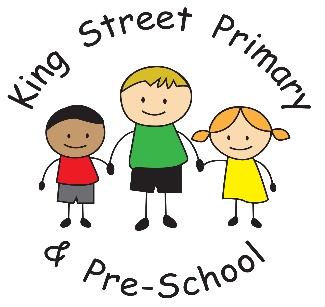 10th June 2022Dear Parents/carers,We have had a lovey return to school and our children have had lots of exciting things to tell us about from park, beach and zoo visits to holidays abroad. Y2 enjoyed a very action-packed day on Wednesday, participating in a sports festival at the leisure centre. They crammed in a huge amount of activities and were definitely worn out by the end of the day! Our Year 6 children have all begun reversals for their end of year performance and I hear that it promises to be a fabulous show for their parents. It is the time of year when we now begin looking to the year ahead and organising our staffing. I am delighted that this is now confirmed and September arrangements will be as follows:Transition DaysWe always introduce our children to their new staff towards the end of the school year. This helps them to put a face to the name of the staff they will be having and also helps to start building the relationships before the new term. This is always of benefit to children who may be anxious about change and would otherwise spend the summer holidays worrying about their new class. This will be held in July and make up a normal part of your child’s school day. Once a firm date has been set, we will let you and your children know. Summer weatherWith the summer weather, we would like to remind families to send children with a water bottle and sun hat. We have experienced some lovely sunny days where children could spend more time outdoors but it is important that children are protected from the sun. Sun cream should be applied before school and additional cream can be sent in to top up throughout the day. Year 4 multiplication testThe Government introduced a Y4 Times Tables test in 2020 but this was delayed due to Covid and has now been reintroduced. Times tables are a large part of the curriculum from Year 2 onwards and by Year 4, the Government expect children to know them all up to 12x12. The tests will be taking place over the next few weeks and we always aim to minimise the pressure put on our children. If you would like to support your child with times tables, these can be done in lots of ways through games and apps which are far more child friendly than writing them all out!Parking issuesOnce again, I feel the need to raise the issue of parking. This week we have had a near miss incident outside of school because a car was parked on the zigzag lines and onto the pavement. Parking like this causes a danger to children and their families and one day there will be a serious incident. Please ensure you park responsibly and keep our children safe. We have notified the police and requested support for the persistent issues we face. Whilst we appreciate that parking is limited around the school, we ask that you park slightly further away, in a safe pace and walk the short distance to school. Diary datesWe have a number of dates coming up and there is a reminder below. Please put these dates into your diary:Friday 17th June- Dress down day for Summer Fair. Bring a donation of anything in a bottle for the bottle tombola. Week beginning 20th June- Sport and fitness week. Various activities across the week. Wednesday 22nd June- Year 1 and 2 Sports Day. Event opens at 1pm via main gates.Thursday 23rd June – Year 3,4,5 and 6 Sports Day. Event opens at 1pm via main gates.Friday 24th June – Fitness Fun Friday.  EYFS Sports Day. (This event is for pupils only, not for parents as it will take place across the whole day – please see Tapestry memo for more information).Friday 1st July- Dress down day for Summer Fair. Bring a donation of chocolate for the chocolate tombola stall.Monday 11th-Wedneday 13th July- Year 4/5 visit Weardale.Tuesday 12th July- Y6 performance to parents 6pmThursday 14th July – School Fair. Please note the change of time to after school to allow more families to attend. (Now 3.10-4:30pm)Monday 18th July- Year 6 sleepover in school hall.Tuesday 19th- last day of school before summer break.As always, if there is anything we can help you with, please get in touch. Yours Sincerely,J BromleyHead TeacherYear groupTeacherTeaching AssistantsNurseryMiss K BrownMrs H McGonigal and Mrs G BendalowReceptionMiss L Whitfield (EYFS lead)Miss K StarkieYear 1Miss J Boe (covering maternity for Miss R Simpson)Mrs T GamsbyYear 2Miss I ChazotMrs L AtkinsonYear 3Miss S HeightleyMiss S BrownYear 4Miss E BellMrs M BottYear 5 Miss T LloydMs F ScottYear 6Mr S CollingMr P SwiftIn addition to this Mrs J Kane, who is our SENDCo, will be coordinating support for our increasing numbers of SEND children across the school.  Mr J Murdoch will be supporting SEND children in Year 5 and 6. Miss S Navin will be supporting SEND children in Year 3 and 4 and we will be appointing an additional support assistant to work alongside children in Year 1 and 2.  Mrs E Angus will be working 1-1 with a child with SEND.In addition to this Mrs J Kane, who is our SENDCo, will be coordinating support for our increasing numbers of SEND children across the school.  Mr J Murdoch will be supporting SEND children in Year 5 and 6. Miss S Navin will be supporting SEND children in Year 3 and 4 and we will be appointing an additional support assistant to work alongside children in Year 1 and 2.  Mrs E Angus will be working 1-1 with a child with SEND.In addition to this Mrs J Kane, who is our SENDCo, will be coordinating support for our increasing numbers of SEND children across the school.  Mr J Murdoch will be supporting SEND children in Year 5 and 6. Miss S Navin will be supporting SEND children in Year 3 and 4 and we will be appointing an additional support assistant to work alongside children in Year 1 and 2.  Mrs E Angus will be working 1-1 with a child with SEND.